TRAINING REPORT:  INTERNAL ASSESSOR’S TRAINING ON NATIONAL QUALITY ASSURANCE STANDARDSTRAINING COORDINATOR: Dr PARMINDER GAUTAM (Sr. Consultant, NHSRC, New Delhi) 				Dr.ALKA GUPTA(Nodal officer for QAHimachal Pradesh)			DATE OF TRAINING:     	18TH TO 19TH MAY 2015PLACE OF TRAINING: 	State Institute of Health and Family Welfare, Parimahal, Shimla, Himachal Pradesh.PARTICIPANTS OF TRAINING: Total no. 34OVERVIEW: 2-days Internal Assessor training was conducted in state of Himachal Pradesh by National Health System Resource centre) in collaboration with National Health Mission (NHM) Himachal Pradeshfrom  18th to 19th May, 2015.  Main objective of the training was to provide an overview of National Quality Assurance Standards as well as to develop state internal Assessor for the NQAS program.  To fulfil the main objective state nominated 34 participants for the training which include SMOs, MOs, Faculty from Indira Gandhi Medical College Shimka and Dr.Rajendra Prasad Government Medical College, Tanda, State Nodal officer for QA, , Pathologist, Pediatrician, Microbiologist, Medical Specialist, District Family Welfare Officers, and District Program Officers.Training started with inaugural Key note by Prinicipal, SiHFW, who discuss about importance of the Quality in Healthcare system & assure participants about state support for Quality assurance in state. 2 day training was spread in to 10 Topics & 4 exercises for Hands on experience about various methodologies of the assessment.Training was followed by Post training evaluation, which is attended by 34 participants.  Post training evaluation contain open book exam with Question paper having 42 multiple-choice Questions. Maximum Marks for Question paper is 40.  Passing marks for exam was 60%. Out of 34 participants 32 has passed,  and Two of them  failed to clear the the internal Assessor ExamTraining program have inbuilt training course evaluation system, where training feedback form is provided to each participant. Feedback of participants has been analyzed on 5 point scale. Overall score for training program was 4.11 on a Five-point scale.Training Agenda: 
Session BriefTRAINING FEEDBACK EVALUATIONDETAILS OF PARTICIPANTS APPEARED IN INTERNAL ASSESSOR EXAM WITH RESULTTopicSession BriefDay -1 (18-05--2015)Day -1 (18-05--2015)Overview of National Quality Assurance Program and Measurement system and Assessment ProtocolsSession covers concepts of Quality, discussion about various definitions of Quality, Development of National Quality Assurance Standards & their implementation framework at state & district level, Key features of NQAP and NQAS, Measurement system of National Quality Assurance standards. Elaboration of 8 Area of Concerns, Standards, Measurable Elements & checkpoints. It also cover overview about scoring & their methodology. A detailed discussion about 18 checklists of District Hospital Level.Standards for Service Provision , Patient Rights & Inputs Session cover an elaborative discussion about first 3 area of concern i.e. Service Provision, Patient rights & Input. It includes thorough understanding about availability of services & discussion on patient rights. It  includes availability of infrastructure, human resource and their training, competencies & also availability of consumables & drugs.Case studyCase Study of Labour room is given to participants for better understanding of scoring system as well as hands on experience about assessment. Individually all participants had worked upon case study followed by formulation of score card for Area of Concern A, B & C. Followed by thorough discussion about all the checkpointsStandards for General Clinical Services Session include importance of clinical services as well as discussion on 9 standards of Clinical services which includes assessment of Quality of  registration, admission, consultation services, assessment & reassessment of in patients, their care during transfer & referral. It also include discussion about nursing care, drug administration, patient record maintenance and discharge process etc.Standards for Support ServicesSession Include importance of support services in public healthcare facilities as well as detailed discussion on 12 standards of Support services. It also include detailed discussion on Maintenance of equipments, calibration, inventory management, dietary services, Laundry services, Security services, Community participation, financial management, contract management & Statutory requirement etc.Group ActivityGroup activity is about identification of Standards & their area of concern. During Exercise one key word is given to each participant & they have to identify in which area of concern & standard it falls.Day -2 (19-05-2015)Day -2 (19-05-2015)Standards for Specific & RMNCHA ServicesSession include discussion about Assessment of quality of  specific clinical services like Emergency, ICU/SNCU, OT, anesthetic services, diagnostic services, blood bank as well as end of life care. It also include discussion on RMNCHA services which include Antenatal, intra-natal & Postnatal care as well as family planning & ARSH servicesStandards for Infection Control
Session includes detailed discussion about standards precautions as well as infection control committee. It includes elaborative details on how to assess the infection control practices at public health care facilitiesStandards for Quality ManagementSession include discussion on 8 standards of Quality Management system. It also include how to assess Quality policy, objective, SOP, PSS, process mapping etcKey Performance IndicatorsSession include discussion on 30 KPIs. It also include how to calculate & reporting mechanism of KPI at facility, district & state levelRoadmap for Quality Assurance Session include compilation of all standards & step need to take for assessment as well as guideline for implementation after gap finding. It also include guidance about activities that can be started at facility along with assessment process.Post Training EvaluationAt last Post training Evaluation of participants has been conducted. Post training evolution contain 40 Multiple choice Questions. Participants are allowed to use their notes & assessment guidebook for answering question paper.S.NOSESSION DETAILSAVERAGE SCOREOVERVIEW OF NATIONAL QA PROGRAM & STANDARDS. (DR. P.G)4.31AREA OF CONCERN A, B, & C (DR. D.S)4.06CASE STURY (LABOUR ROOM)4.06GENERAL CLINICAL SERVICES (DR. S.A.)4.00GROUP ACTIVITY4.09SPECIFIC CLINICAL SERVICES &RMNCH+A (DR. P.G)4.20SUPPORT SERVICES (DR. S.A.)3.97INFECTION CONTROL (DR. D.S.)4.09KPI (DR. S.A.)3.94QUALITY MANAGEMENT & ROAD MAP (DR. P.G.)4.23KAYAKALP ASSESSMENT (DR. P.G.)4.26AVERAGE 4.11RESULTS OF FIRST INTERNAL ASSESSOR TRAINING-HIMACHAL PRADESHRESULTS OF FIRST INTERNAL ASSESSOR TRAINING-HIMACHAL PRADESHRESULTS OF FIRST INTERNAL ASSESSOR TRAINING-HIMACHAL PRADESHRESULTS OF FIRST INTERNAL ASSESSOR TRAINING-HIMACHAL PRADESHRESULTS OF FIRST INTERNAL ASSESSOR TRAINING-HIMACHAL PRADESHRESULTS OF FIRST INTERNAL ASSESSOR TRAINING-HIMACHAL PRADESHRESULTS OF FIRST INTERNAL ASSESSOR TRAINING-HIMACHAL PRADESHRESULTS OF FIRST INTERNAL ASSESSOR TRAINING-HIMACHAL PRADESH18 TO 19 MAY AT SIHFW, PARI MAHAL, SHIMLA, HP18 TO 19 MAY AT SIHFW, PARI MAHAL, SHIMLA, HP18 TO 19 MAY AT SIHFW, PARI MAHAL, SHIMLA, HP18 TO 19 MAY AT SIHFW, PARI MAHAL, SHIMLA, HP18 TO 19 MAY AT SIHFW, PARI MAHAL, SHIMLA, HP18 TO 19 MAY AT SIHFW, PARI MAHAL, SHIMLA, HP18 TO 19 MAY AT SIHFW, PARI MAHAL, SHIMLA, HP18 TO 19 MAY AT SIHFW, PARI MAHAL, SHIMLA, HPS.No.Name of ParticipantName of FacilityDesignationContact numberMarks obtainedResultEmail ID1Dr. Arun Kumar NegiReginal Hospital Reckong PeoMedical Officer889408792726Passdrarunkumarnegi23@gmail.com2Dr. Ramesh ChauhanRH HamirpurSMO941805801825Passdr.rameshchauhan72@gmail.com3Dr. Anuradha SharmaZonal Hospital MandiMedical Officer941815824731Passanuradha.uanaby@gmail.com4Dr. Jiwanand ChauhanDH BiraspurBMO941805697331Passjivanand.chauhan1@gmail.com5Dr. Jagroop SinghRH BilaspurM O (Anesthesia)941804284332Passjagroopdoc@gmail.com6Dr. Puneet MahajanIGMC shimlaAssoc. Prof. (Shimla)941815193931Passpuneetdr1@gmail.com7Dr. Tilak BhagraZonal Hospital DharamshalaRadiologist889432587034Passdrbhagratilak@gmail.com8Dr. Ashish ChabaRH KulluMedical Officer (Surgery)941801316031Passdr.ashishchaba@gmail.com9Dr. Surender SinghMedical Officer941801102729Passdrgiamzo@gmail.com10Dr. Praveen Kr SharmaMedical Officer941847090726Passbunty70907@gmail.com11Dr. Alka GuptaNational Health MissionSPO (QA)8141805828028Pass12Dr. S.S.NegiRH RipeoDPO941846107233Passmohkunnour@gmail.com13Dr. Lalita NegiIGMC ShimlaAssistant Professor941846084023Fail lalitanegi@gmail.com14Dr. Rita MittalIGMC ShimlaAssociate Professor 941806705528Passmittledrrita@gmail.com15Dr. Jalam SinghDH ChambaDPO941824797931Pass16Dr. Bharat Bhushan KatochZonal Hospital DharamshalaSr. Medical Superintendent941807378629Passbharatkatoch6@gmail.com17Dr. Suman SinghRPGMC TandaAssistant Professor (Path)941831025332Passcsuman9@gmail.com18Dr. Dandub Gialchhen NegiRH R Peo, KinnaurSMO945912834732Passsmorecongpeo@gmail.com19Dr. Satish SharmaPaediatrician941845390932Passdr.satish16@gmail.com20Dr. Anjali MahajanAssistant Professor 941848531231Passanj311@gmail.com21Dr. Ekta DograDPO -II980576416033Pass1dograckta@gmail.com22Dr. Vinay KumarRH NahanMedical Officer941808776430Passdrvimyguptanhm@yahoo.com23Dr. Resham SinghMedical Officer941845076925Pass24Dr. Shrikant ChavanRH NahanDPO941849719734Passchavanshrikant12@gmail.com25Dr. Sita ThakurDR. R.P.Govt. Medical CollegeProfessor OBG941809151232Passsitathakur02@gmail.com26Dr. R.S.RanaKangraMOH941808596632Passranaravinder321@gmail.com27Dr. Shruti SharmaDDU ShimlaDistt. Family Welfare Officer, Shimla835101637336Passshrutichail@gmail.com28Dr. K.S.MalhotraNSCB ZH MandiMedical Superintendent945955118527Pass29Dr. Praveen KumarZH MandiDPO941801478833Passdrpraveen69@yahoo.com30Dr. Rattan Mahesh NegiDDU ShimlaGDMO-II980599492331Passdr.rattannegi@gmail.com31Dr. Madan Lal BhandhuRH KulluSMO941847158831Passmadanbandhu@yahoo.co.in32Dr. Pradeep BansalRPGMC TandaProfessor  941847110032Passpbansalpsm@gmail.com33Dr. Ashok Kumar DarochRH UNASMO941800951222Fail drashokkumar0027@gmail.com34Dr. NikhilDH UNAMedical Officer980541123429Pass nikhilsahore63@yahoo.co.in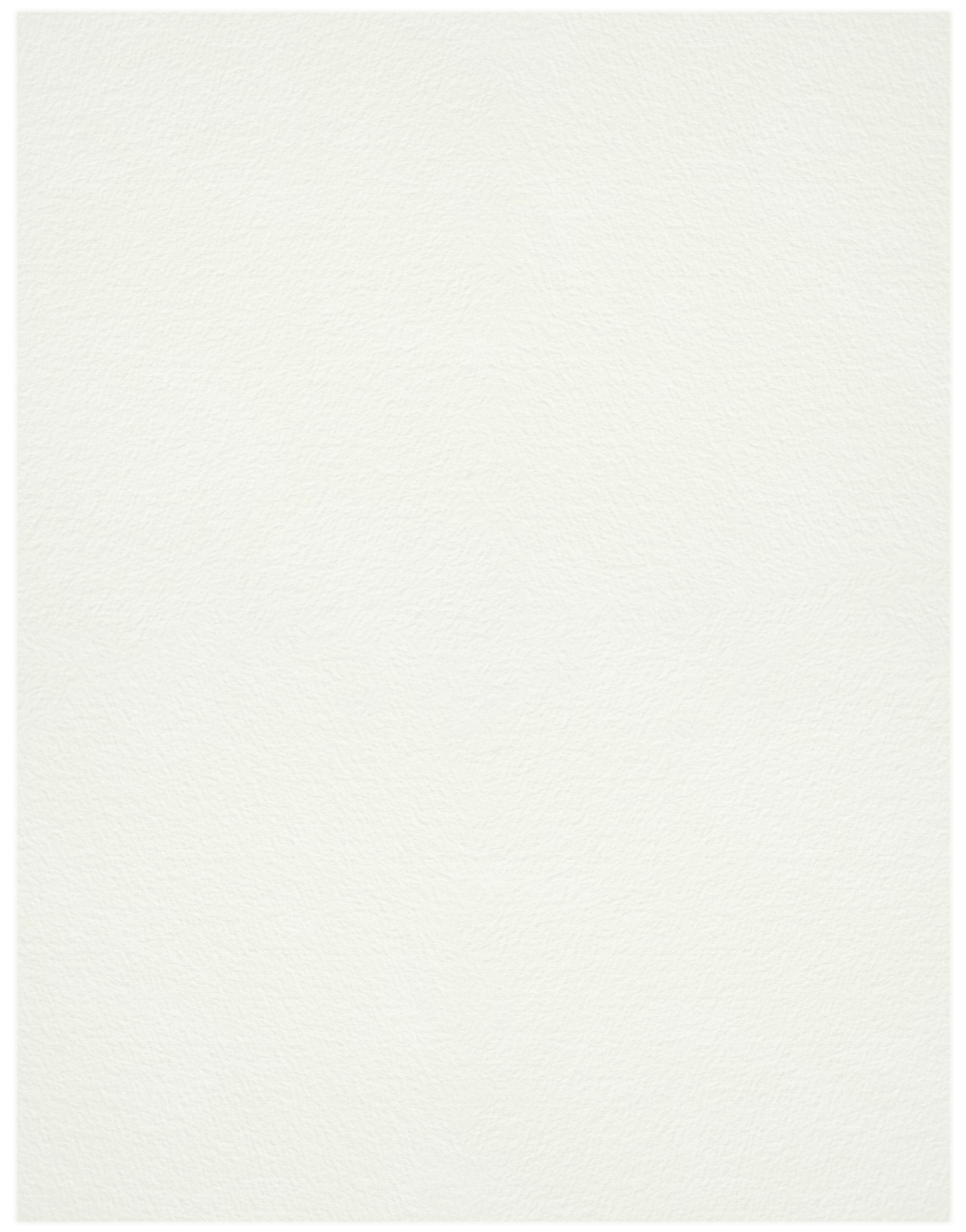 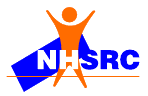 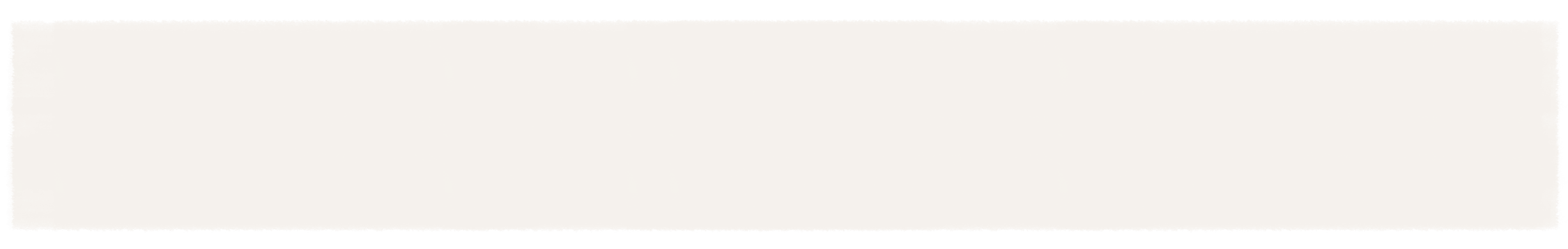 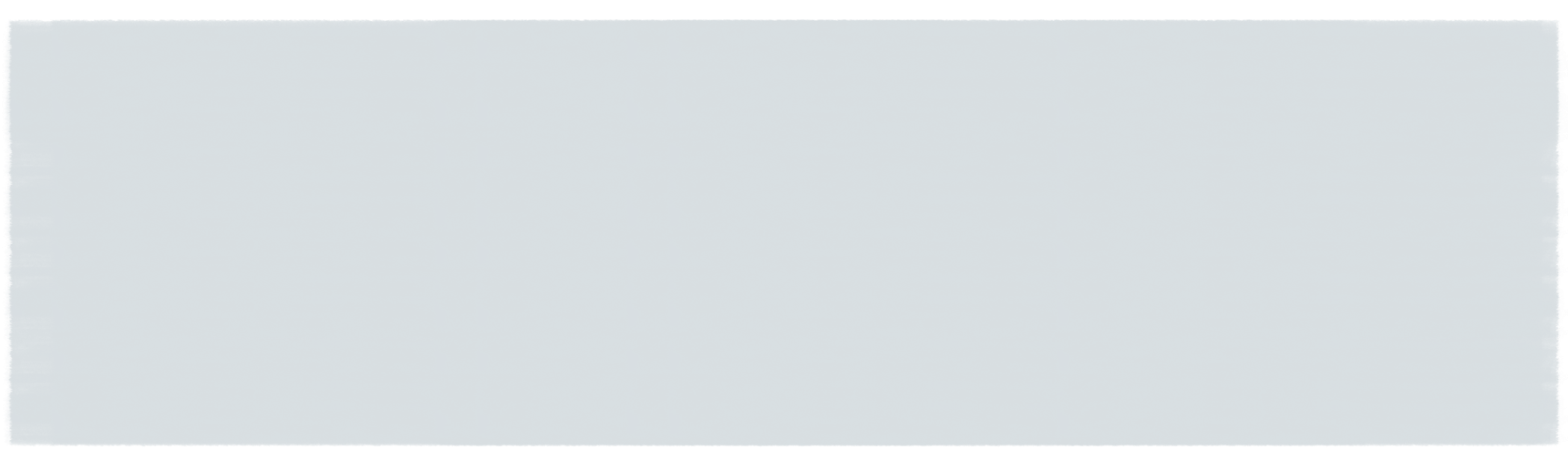 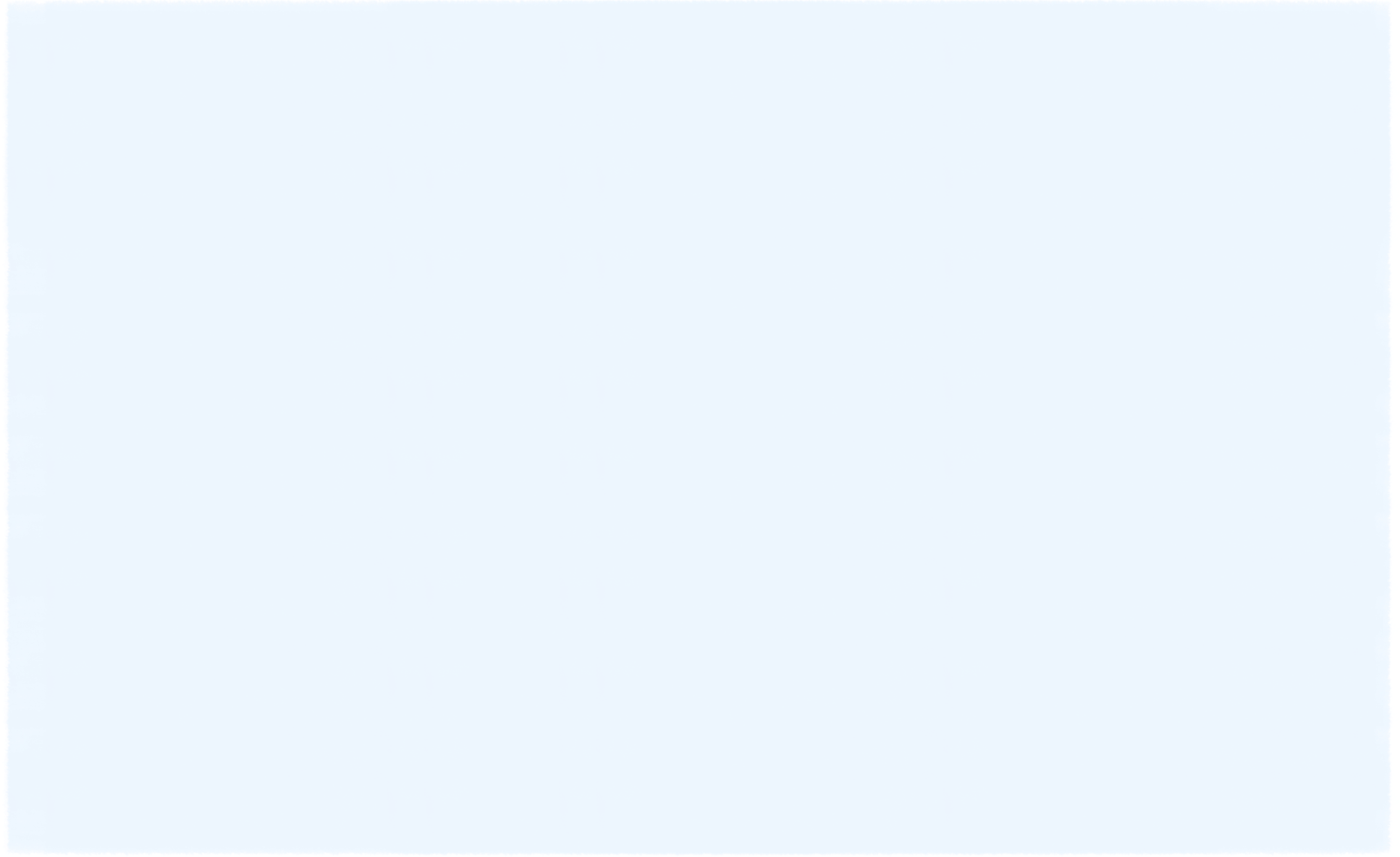 